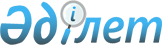 "Жергілікті маңызы бар балық шаруашылығы су айдындары тізімін бекіту туралы" Қарағанды облысы әкімдігінің 2007 жылғы 30 қазандағы N 23/02 қаулысына өзгеріс енгізу туралы
					
			Күшін жойған
			
			
		
					Қарағанды облысы әкімдігінің 2011 жылғы 3 мамырдағы N 17/05 қаулысы. Қарағанды облысы Әділет департаментінде 2011 жылғы 26 мамырда N 1893 тіркелді. Күші жойылды - Қарағанды облысының әкімдігінің 2021 жылғы 18 ақпандағы № 12/02 қаулысымен
      Ескерту. Күші жойылды - Қарағанды облысының әкімдігінің 18.02.2021 № 12/02 (алғаш ресми жарияланған күнінен бастап қолданысқа енгізіледі) қаулысымен.
      Қазақстан Республикасының 2001 жылғы 23 қаңтардағы "Қазақстан Республикасындағы жергілікті мемлекеттік басқару және өзін-өзі басқару туралы" Заңына, Қазақстан Республикасының 2004 жылғы 9 шілдедегі "Жануарлар дүниесін қорғау, өсімін молайту және пайдалану туралы" Заңына, сәйкес Қарағанды облысы әкімдігі ҚАУЛЫ ЕТЕДІ:
      1. "Жергілікті маңызы бар балық шаруашылығы су айдындары тізімін бекіту туралы" Қарағанды облысы әкімдігінің 2007 жылғы 30 қазандағы N 23/02 қаулысына (2007 жылғы 10 желтоқсандағы N 1836 нөмірімен Қарағанды облысы Әділет департаментінде тіркелген, 2007 жылғы 29 желтоқсандағы "Индустриальная Караганда" N 150 және "Орталық Қазақстан" N 208-209 газеттерінде жарияланған) "Жергілікті маңызы бар балық шаруашылығы су айдындары тізімін бекіту туралы" Қарағанды облысы әкімдігінің 2007 жылғы 30 қазандағы N 23/02 қаулысына өзгеріс енгізу туралы" Қарағанды облысы әкімдігінің 2009 жылғы 10 қарашадағы N 29/16 қаулысымен енгізілген өзгерістермен қоса (2009 жылғы 23 қарашадағы N 1872 нөмірімен Қарағанды облысы Әділет департаментінде тіркелген, 2009 жылғы 10 желтоқсандағы "Орталық Қазақстан" N 188 (20772), 2009 жылғы 1 желтоқсандағы "Индустриальная Караганда" N 142 (20849) газеттерінде жарияланған) келесі өзгеріс енгізілсін:
      нұсқалған қаулымен бекітілген жергілікті маңызы бар балық шаруашылығы су айдындарының тізімі, осы қаулының қосымшасына сәйкес жаңа редакцияда мазмұндалсын.
      2. "Жергілікті маңызы бар балық шаруашылығы су айдындары тізімін бекіту туралы" Қарағанды облысы әкімдігінің 2007 жылғы 30 қазандағы N 23/02 қаулысына өзгеріс енгізу туралы" Қарағанды облысы әкімдігінің 2011 жылғы 6 сәуірдегі N 13/04 қаулысы жойылсын.
      Ескерту. Қарағанды облысы әкімдігінің 2011.04.06 N 13/04 қаулысы РҚАО-ға түскен жоқ.


      3. Осы қаулының орындалуын бақылау облыс әкімінің орынбасары Т.С. Рақымбековке жүктелсін.
      4. Осы қаулы алғашқы ресми жарияланған күннен бастап қолданысқа енеді. Жергілікті маңызы бар балық шаруашылығы су айдындардың
және (немесе) учаскелердің
ТІЗІМІ
					© 2012. Қазақстан Республикасы Әділет министрлігінің «Қазақстан Республикасының Заңнама және құқықтық ақпарат институты» ШЖҚ РМК
				
Қарағанды облысы әкімі
С. АхметовҚарағанды облысы әкімдігінің
2011 жылғы 3 мамырдағы
N 17/05 қаулысына қосымша
Қарағанды облысы әкімдігінің
2007 жылғы 30 қазандағы
N 23/02 қаулысына қосымша
Рет N
Су айдынның және (немесе) учаскенің атауы
Көлемі (га)
1
2
3
Абай ауданы
Абай ауданы
Абай ауданы
1
Жартас су қоймасы
600,00
2
Щерубай-Нұра су қоймасы
3800,00
3
Жұмабек бөгеті
67,00
4
Жаманжол бөгеті
75,00
5
Қойбас бөгеті
15,00
6
Айда бөгеті
28,20
7
Тас қазбасының бөгеті
184,00
8
Тихонов бөгеті
80,00
9
Шурф N 5 бөгеті
43,00
10
Калинино бөгеті
7,00
11
Сасықкөл көлі (учаскесі 1)
800,00
11
Сасықкөл көлі (учаскесі 2)
600,00
11
Сасықкөл көлі (учаскесі 3)
600,00
11
Сасықкөл көлі (учаскесі 4)
600,00
11
Сасықкөл көлі (учаскесі 5)
600,00
12
Кіші Сарыкөл көлі
15,00
13
Нұра өзені, 50 км
14
Саран су қоймасы
640,00
15
Сейфуллин бөгеті
92,00
16
Есенгелді бөгеті
170,00
17
Ескі Жаманжол бөгеті
12,00
БАРЛЫҒЫ:
9028,20
Ақтоғай ауданы
Ақтоғай ауданы
Ақтоғай ауданы
18
Жартас бөгеті (Ақт)
39,00
19
Қызылтас бөгеті
60,00
20
Тескенсу бөгеті
58,00
БАРЛЫҒЫ:
157,00
Бұқар жырау ауданы
Бұқар жырау ауданы
Бұқар жырау ауданы
21
Ынтымақ су қоймасы
1400,00
22
Самарқант су қоймасы (учаскесі 1)
2475,00
22
Самарқант су қоймасы (учаскесі 2)
5025,00
23
Ащысу су қоймасы 
576,00
24
Чкалов су қоймасы 
190,00
25
Жартас бөгеті 
60,00
26
Покорное селосының бөгеті
(Шоқай су қоймасы)
29,00
27
Көкпекті бөгеті 
40,00
28
Миньков бөгеті
30,00
29
Шилі бөгеті
30,00
30
Қарағанды ауыл шаруашылығы ғылыми - зерттеу институты бөгеті
100,00
31
Ескі Ащысу бөгеті
20,00
32
Үлгі бөгеті
42,80
33
Ақжар бөгеті
120,00
34
Петровка бөгеті
13,50
35
Лебяжі (Тимирязев) бөгеті
20,00
36
Корей бөгеті
39,40
37
Луполов бөгеті
15,00
38
Сакен "Алпатов" бөгеті
24,00
39
Үлкен Сарыкөл көлі
250,00
40
Рудник көлі
518,00
41
Ботақара көлі
2250,00
42
Қорғанкөл көлі
290,00
43
Арықтыкөл көлі
234,00
44
Тұзды көлі
10,00
45
Мөңкелік көлі
100,00
46
Шалқаркөл көлі
80,00
47
Қандыкөл көлі
50,00
48
Күлсе өзені (Өткелсыз), 28 км
49
Ащысу өзені, 102 км
50
Нұра өзені, 110 км (учаскесі 1)
50
Нұра өзені, 2 км (учаскесі 2)
51
N 9 Жаңа-Өзен селосының бөгеті
65,00
52
Спецстрой бөгеті
64,50
53
Покорное селосы N 1 бөлімше бөгеті
24,00
54
Соқыр өзенінің бөгеті
36,00
55
Октябрь бөгеті
3,00
56
Красная Нива бөгеті
23,00
57
Шахан бөгеті
30,00
58
N 7 Жаңа-Өзен селосының бөгеті
20,00
59
Қызылжар бөгеті
28,00
60
Мұстафин бөгеті
6,00
БАРЛЫҒЫ:
14331,20
Жанаарқа ауданы
Жанаарқа ауданы
Жанаарқа ауданы
61
Ақтасты су қоймасы
750,00
62
Бидайық су қоймасы
105,00
63
Шошқакөл көлі
300,00
64
Шаншар-Балықты бөгеті (тоған N 37)
60,00
65
Курум бөгеті
65,00
БАРЛЫҒЫ:
1280,00
Қарқаралы ауданы
Қарқаралы ауданы
Қарқаралы ауданы
66
Балықтыкөл көлі
2620,00
67
Жартас көлі
150,00
68
Қойтас (Беталыс) көлі
138,00
69
Шұбаркөл көлі
40,00
70
Мырзашоқы көлі
36,00
71
Үлкен Қарқаралы көлі
115,00
72
Мөңкелік көлі (Жантілеккөл)
35,00
БАРЛЫҒЫ:
3134,00
Нұра ауданы
Нұра ауданы
Нұра ауданы
73
Малайқұдық бөгеті
368,00
74
Амантау Жалтырыс бөгеті
26,00
75
58 үй - құрылыс басқармасының бөгеті
192,00
76
Шишов бөгеті
39,50
77
Завьялов бөгеті
112,00
78
Кырауқамыс көлі
510,00
79
Арықты (Жараспай) көлі
120,00
80
Нұра өзені, 215 км
81
Қарасай бөгеті
198,00
82
Күреңала көлі
225,00
83
Сарыала көлі
318,80
84
Кошербай бөгеті
80,00
85
Камал бөгеті
23,50
86
1-ші Құланөтпес бөгеті
10,00
87
2-ші Құланөтпес бөгеті
27,00
88
3-ші Құланөтпес бөгеті
29,00
89
Утиная бөгеті
18,00
90
Жаманкөн бөгеті
11,00
91
Солтүстік Қосарал бөгеті
10,00
92
Оңтүстік Қосарал бөгеті
12,00
93
Батыс Қосарал бөгеті
12,00
94
Қаратөбе бөгеті
10,00
95
Кеңжарық бөгеті
63,00
96
Саржантөбе бөгеті
12,00
97
Үстінгі Ақтасты бөгеті
26,00
98
Астынғы Ақтасты бөгеті
10,00
99
Жүкей бөгеті
10,00
100
Мұсатоған су қоймасы
12,00
101
Пайз су қоймасы
56,00
102
Қоянбай су қоймасы
12,00
103
Шолпан бөгеті
14,00
104
Қарақасқа бөгеті
70,00
105
Баянбай бөгеті
12,00
БАРЛЫҒЫ:
2648,80
Осакаров ауданы
Осакаров ауданы
Осакаров ауданы
106
Есіл су қоймасы
400,00
107
Крестовка бөгеті
6,00
108
Восход бөгеті
70,00
109
Тоқсұмақ көлі
980,00
110
Қаракөл көлі
806,00
111
Жаманкөл көлі 
400,00
112
Шыбынды көлі
200,00
113
Теміртау бөгеті "Осакаров" кеңшары
375,00
114
Жұлдыз селосының бөгеті
40,00
115
Ағаштыкөл көлі
150,00
116
Красный Кут бөгеті
20,00
117
Панферов бөгеті
32,00
118
Учхоз бөгеті
27,00
119
Галатыков бөгеті
6,00
120
Жаңа Кронштад бөгеті
33,00
БАРЛЫҒЫ:
3545,00
Ұлытау ауданы
Ұлытау ауданы
Ұлытау ауданы
121
Кеңгір су қоймасы (учаскесі 1)
1080,00
121
Кеңгір су қоймасы (учаскесі 2)
1080,00
121
Кеңгір су қоймасы (учаскесі 3)
1080,00
122
Жезді су қоймасы
1700,00
123
Кинембай бөгеті (Амангелды көлі)
504,00
124
Қаракеңгір өзені, 40 км
125
Дулығалы өзені, 50 км
126
Шұнқыркөл көлі
160,00
127
Қоскөл көлі (Батыс)
240,00
128
Баракөл көлі
3444,00
129
Қарсақпай бөгеті
75,00
130
Жезді өзені, 60 км
131
Сарыкеңгір өзені, 140 км
132
Қумола өзені, 124 км
133
Дүйсембай өзені, 97 км
134
Далакөл көлі
525,00
135
Сарысу өзені, 200 км
136
Солтүстік Қоскөл көлі
500,00
137
Пионер бөгеті
105,00
138
Ақтас бөгеті
75,00
139
Ащысу көлі
182,00
140
Үшқарасу көлі
400,00
БАРЛЫҒЫ:
11150,00
Шет ауданы
Шет ауданы
Шет ауданы
141
Таңатбай (Ақшатау) бөгеті
250,00
142
Тұматай Нұраталды бөгеті
25,00
143
Андреев бөгеті
78,00
144
Қаражартас бөгеті
48,00
145
Мұхтар бөгеті
102,00
146
Батық бөгеті
50,00
147
Босаға бөгеті
80,00
148
Манақ бөгеті
40,00
149
Төгезі бөгеті
40,00
150
Деріпсал бөгеті
100,00
151
Щучье бөгеті
26,00
152
Бүркүтті бөгеті
69,00
БАРЛЫҒЫ:
908,00
Қарағанды қаласының Октябрь ауданы
Қарағанды қаласының Октябрь ауданы
Қарағанды қаласының Октябрь ауданы
153
Қарағанды - Жартас су қоймасы
41,40
154
N 33-34 шахталардың суқоғаны
96,00
БАРЛЫҒЫ:
137,00
Қарағанды қаласының Қазыбек би атындағы ауданы
Қарағанды қаласының Қазыбек би атындағы ауданы
Қарағанды қаласының Қазыбек би атындағы ауданы
155
Федоров су қоймасы
1200,00
Жергілікті маңызы бар балық шаруашылығы қорларының жалпы көлемі
47519,20